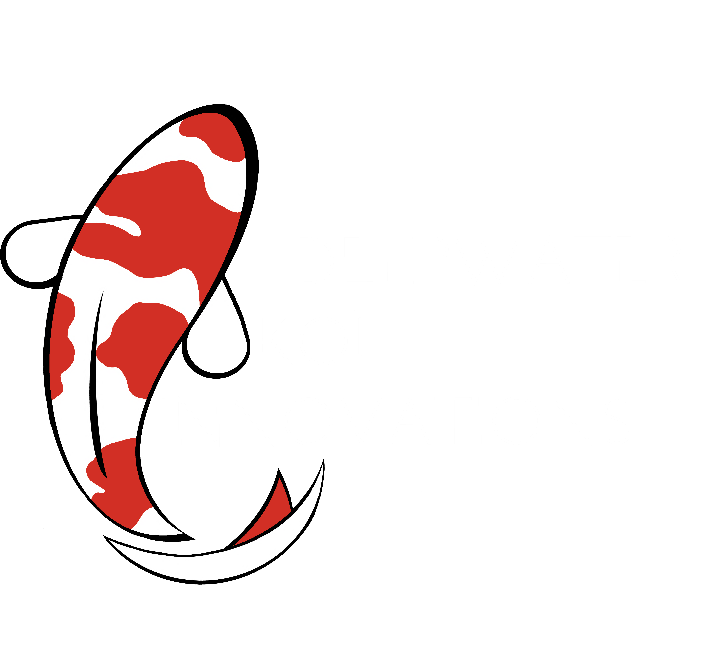 Questions about your pond	Before we can give you advise we need to know more about your pond.What is the size of your pond? What is the shape? What is the depth?How many bottom drains do you have and what size are the pipes connecting to them?How many skimmers do you have and what size are the pipes connecting to them?Do you have any underwater returns? If so, how many and what size are the pipes?What is the distance between your filtration and your pond?What is the elevation difference between your pond and the filtration system?Do you have any waterfalls? If so, how tall are they? Estimate the GPH.How much food is added per day?What is your desired overall flow rate?What is your realistic budget?Do you want a direct suction or gravity fed filtration system?